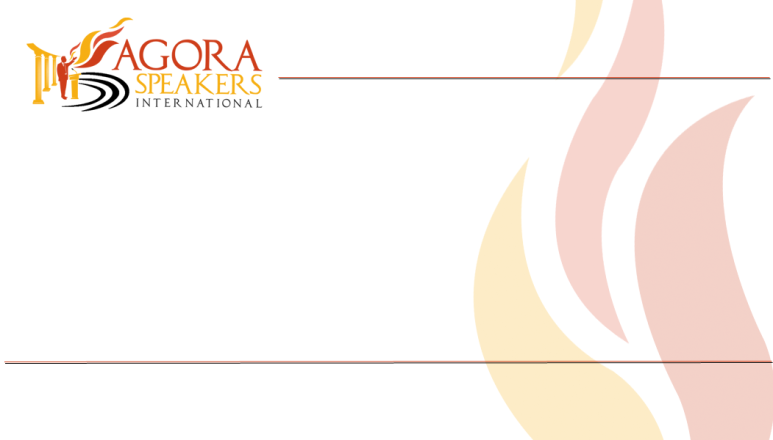 John DoeData000-000-000Some random address informationMore random address informationJohn DoeData000-000-000Some random address informationMore random address informationJohn DoeData000-000-000Some random address informationMore random address informationJohn DoeData000-000-000Some random address informationMore random address informationJohn DoeData000-000-000Some random address informationMore random address informationJohn DoeData000-000-000Some random address informationMore random address informationJohn DoeData000-000-000Some random address informationMore random address informationJohn DoeData000-000-000Some random address informationMore random address informationJohn DoeData000-000-000Some random address informationMore random address informationJohn DoeData000-000-000Some random address informationMore random address information